Checklista för ersättning ekologisk produktion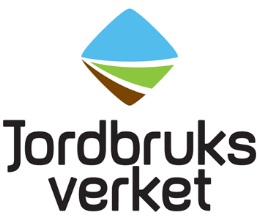 Checklistan är till för dig som söker ersättning för ekologisk produktion. Checklistan gäller både om du har ekologisk produktion eller om du ställer om till ekologisk produktion. Om du går igenom checklistan kan du få en uppfattning och bli påmind om vilka villkor du ska uppfylla för att få ersättningen. Målet är att du ska svara ja på alla frågor. Om du svarar nej, måste du ta reda på vad du ska göra för att göra rätt.Tänk på att checklistan är en vägledning för vad du måste göra för att få pengar. Om det finns fler villkor måste du själv hålla koll på detta. Det finns till exempel grundvillkor som du måste följa. Läs mer om reglerna för ersättningen för ekologisk produktion på Jordbruksverkets webbplats.Om du har frågor om ersättningarna kontakta din länsstyrelse.Fråga 1–9 är generella frågor som gäller för ersättning för ekologisk produktion, 10–14 gäller dig som har ekologisk växtodling eller växtodling under omställning och 15–20 gäller dig som har ekologisk djurhållning eller djurhållning under omställning.NrFrågaJaNejKommentar1Har du läst informationen om ersättningen som finns på Jordbruksverkets webbplats?Du ska läsa den information som finns på Jordbruksverkets webbplats. Även om du sökte ersättning föregående år är det viktigt att du läser informationen för att se om det är några nyheter som kan påverka dig.2Har du läst och tagit del av informationen som kommer ut i samband med SAM-ansökan?Du ska läsa den information som du får i samband med SAM-ansökan. Det är viktigt att du läser informationen för att se om det är några nyheter som kan påverka dig.3Följer du grundvillkoren?Det finns grundvillkor som du måste följa. Grundvillkor är ett antal regler inom olika områden som till exempel djurskydd och skötsel av jordbruksmark. Här kan du läsa mer om grundvillkor.4Följer du EU:s regler för ekologisk produktion?Förutom att följa villkoren för ersättningen måste du även följa EU:s regler för ekologisk produktion. Du kan läsa om reglerna på Jordbruksverkets webbplats: För dig som är eller vill bli ekologisk producentRegler och certifiering för ekologisk produktion5Gäller endast dig som söker ersättningen för första gången. Har du anmält din primärproduktion till Jordbruksverket? Har du anmält din produktion till ett kontrollorgan senast sista ansökningsdag?Du ska anmäla din verksamhet till Jordbruksverket om du har primärproduktion. Detta ska göras innan du gör en anmälan till ditt kontrollorgan. Detta gör du första året du söker ersättning för ekologisk produktion. Detta gäller både din mark och samtliga djurslag du vill ha med i din ansökan.6Har du anmält samtliga djur till ditt kontrollorgan senast den 15 juni?Du ska ha anmält din produktion till ett kontrollorgan senast sista ansökningsdag. Men senast den 15 juni ska du ha anmält samtliga individer inom djurslaget.7Har du anmält all din mark till ditt kontrollorgan senast den 15 juni?Du ska ha anmält din produktion till ettkontrollorgan senast sista ansökningsdag. Men senast den 15 juni ska du ha anmält all mark. Det är viktigt att du tänker på detta om du utökar din ansökan med mer mark efter sista ansökningsdag.8Sparar du all dokumentation som påverkar utbetalningen av ersättningen?Du ska spara all dokumentation som påverkar utbetalningen av ersättningen. Dokumentationen ska du spara under det år som ansökan avser samt det efterföljande året.9Sparar du dina certifikat så att du kan skicka in dessa när länsstyrelsen begär in dem?Om länsstyrelsen begär in ditt certifikat ska du skicka in certifikat som täcker hela året. Det betyder att du kan behöva skicka in mer än ett certifikat till länsstyrelsen.10Använder du dina grödor till antingen livsmedel, foder, utsäde eller industriändamål varje år?När du odlar ska du bestämma vad dina grödor ska användas till. Det ska du göra varje år. Grödorna ska användas till livsmedel, foder eller utsäde. Det finns också ettåriga grödor som används till industriändamål.11Odlar du med sikte på god skörd?När du söker ersättning måste du se till att målet med din odling är att få så bra skörd som möjligt.12Gäller endast dig som söker utbetalning för hampa Har du skickat in en etikett från utsädesförpackningen till länsstyrelsen senast den 30 juni samt uppgift om sort och utsädesmängd för de skiften där hampa odlas?Läs mer om vad som gäller för hampa på Jordbruksverkets webbplats.13Gäller endast dig som söker utbetalning för frövall Har du avtal med utsädesleverantör som du kan visa vid kontroll?Du ska se till att avtalet finns tillgängligt vid en kontroll.14Gäller endast dig som söker utbetalning för frukt, bär och nötter Har du minst det antal träd eller plantor som behövs per hektar?Läs mer om antal träd eller plantor som behövs per hektar.15Gäller dig som ställer om till ekologisk produktion eller lägger till ett djurslag Utfodrar du dina djur enligt de villkor som finns för foder?Det år du ställer om till ekologisk produktion lägger till ett djurslag i din produktions finns ett undantag från villkoret att du ska utfodra dina djur med ekologiskt foder. Undantaget gör det möjligt för dig att inte följa kraven på ekologiskt foder. Undantaget gäller från och med den 1 januari till och med den dag du anmäler djurhållningen till ett kontrollorgan, vilket du måste göra senast sista dag för SAM-ansökan.16Gäller endast dig som söker utbetalning för tackor, getter eller suggor Har du minst 1 tacka, get eller sugga under hållandeperioden?Hållandeperioden är 60 dagar och startar dagen efter det att din ansökan om utbetalning kommit in till länsstyrelsen.17Gäller endast dig som söker utbetalning för nötkreatur Har du minst 1 nötkreatur i genomsnitt?Genomsnittet gäller per kalenderår. Uppgiften om hur många nötkreatur du har hämtar vi från nötkreatursregistret, CDB.18Gäller endast dig som söker utbetalning för värphöns Har du minst 2 djurenheter av värphönor i genomsnitt?Genomsnittet gäller per kalenderår. Du måste ha 142,86 värphönor för att komma upp till 2 djurenheter.19Gäller endast dig som söker utbetalning för slaktkyckling Har du minst 2 djurenheter av slaktkycklingar i genomsnitt?Genomsnittet gäller per kalenderår. Du måste ha 66,66 slaktkycklingar för att komma upp till 2 djurenheter.20Gäller endast dig som söker utbetalning för slaktsvin Har du eller kommer du under året att leverera minst 1 slaktsvin till slakteri?